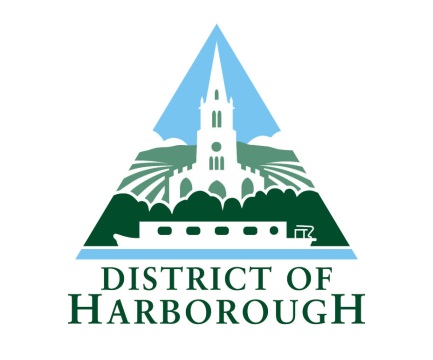 Help with completing your application for a scrap metal dealer’s licenceIf you need more help in completing the application then call Harborough District Council on 01858 828282.Section  1 – For everyoneThis section asks if you are applying for a collector’s licence or a site licence. You may only apply for one type of licence in each council area, but you can apply to run multiple sites. For instance, you could apply to run 3 sites in council A’s area, and also apply to be a collector in council B’s area.A company, partnership or person that operates primarily as a mobile collector may still need to be licensed as a site rather than a mobile collector if it has an office base, or a yard for storing vehicles etc.  Licensing authorities will have to make a determination based on the type of activity, which could include administering staff and complying with health and safety or employment law.A site licence lets you buy and sell scrap metal from a fixed location within the council area.A collector’s licence allows you to travel within the council area to collect scrap metal. You may not take this metal back to a site that you run within the council area in order to sell it.Section 2 – For everyone In order to carry on your business you may need to hold other environmental permits or licences that we should know about. For instance, if you carry waste as part of your business it is a legal requirement to register as a waste carrier. This includes transporting waste while travelling from job to job, to a storage place for disposal later, or to a waste disposal company or waste site. For more information on this, or to register call: 03708 506506 or visit: www.environment-agency.gov.uk/wastecarriers This section also asks for details of any other scrap metal licences you hold. Please make sure you include the licence number so that we can check this against the national register. Section 3 – For site licences (not for mobile collector applicants)Fill out this section if you want a site licence. It should be filled out in the name of the person who will hold the scrap metal dealer’s licence. As well as details about you and your business, we will also need details of any directors or partners involved in the business including their home address. We also need to know the address of the site or sites you want the licence for, as well as the details of each site manager responsible for that site. These details are required by law and also so that you can be contacted if there are any problems. You and every person listed on the application form needs to submit a Basic Disclosure Certificate from Disclosure Scotland. You can apply for this certificate at http://www.disclosurescotland.co.uk/apply/individuals/  or by telephoning 0870 6096006.This is because the Home Office has decided that you and any person listed on the application need to tell the council if you have been convicted of certain crimes. Possessing a conviction may not automatically prevent you from having a licence if the offence was unrelated to being a scrap metal dealer or a long time ago, and you can convince the council that you are a suitable person.A Basic Disclosure Certificate is considered to be only valid for a limited time, but can be used to apply to as many councils as you want within that time. Typically, three months is the longest that you can expect your check to be considered valid.There is not much space on the form, so if you need to list more than one site manager, director, or partner, then please continue on a separate piece of paper setting out the details in the same way as the form.A site manager is the person who will be in charge of the site on a daily basis. A director or partner is someone who has or shares legal responsibility for the operation of the company, including filing returns at Companies House.We also want to know if you operate or propose to operate a site in another local authority area, along with details of this site, the council which has licensed it or to whom you have applied for a licence. If your site(s) were established after 1990, then you are required to have planning permission from the council. You will need to tell us if this is the case, and it will be checked with the council planning department.Section 4 – For a collector’s licence (not site licence applications)Fill out this section if you want a collector’s licence. It should be filled out in the name of the person who will hold the scrap metal dealer’s licence. You are asked to provide contact details, including the place where you live, so that the council can get in touch with you if necessary.You need to submit a Basic Disclosure Certificate from Disclosure Scotland along with the application form. You can apply for this certificate at http://www.disclosurescotland.co.uk/apply/individuals/ or by telephoning 0870 6096006.This is because the Home Office has decided that you need to tell the council if you have been convicted of certain crimes. Possessing a conviction may not automatically prevent you from having a licence if the offence was unrelated to being a scrap metal dealer or a long time ago, and you can convince the council that you are a suitable person.A Basic Disclosure Certificate is considered to be only valid for a limited time, but can be used to apply to as many councils as you want within that time. Typically, three months is the longest that you can expect your check to be considered valid.You will need to ensure that all your vehicles are roadworthy and are properly taxed, insured and otherwise meet the legal requirements to be on the road.Section 5 – Motor salvage operator (only if this is part of your business)This section asks if you will be salvaging motor vehicles as part of your work. The Scrap Metal Dealers Act 2013 brings together the Scrap Metal Dealers Act 1964 together with Part 1 of the Vehicles (Crime) Act 2001, which means you now only need a scrap metal dealer’s licence. You will need to apply for a site licence to operate as a motor salvage operator.Section 6 – Bank accounts that will be used for payments to suppliers - For everyoneThis section asks you for the bank details which you will use to pay people for the scrap metal you receive or sell. This is to check that you are not selling the metal for cash, which is illegal. These details will be kept securely by the council.  Please provide an original bank statement for all accounts stated on the application form. This statement will need to be less than 3 months old.Section 7 – Payment  - For everyone.*NOTE – CASH PAYMENTS ARE NOT ACCEPTED*Cheques should be made payable to “Harborough District Council”If you wish to pay by BACS please use the following sort code 40 32 04 and account number 8101156, quoting “Scrap Metal” as the reference.Applications cannot be accepted unless the correct fee has been paid.  Failure of a cheque to clear will invalidate your application.  Alternative payment will be requested.Applications cannot be accepted unless the correct fee has been paid.Section 8 – Criminal convictions – For everyoneThis section asks you to set out any relevant convictions or enforcement activity that has been undertaken against you by the Environment Agency or Natural Resources Wales. It is an offence under the Scrap Metal Dealers Act 2013 to make or recklessly make a false statement. The information listed here will be checked against the Basic Disclosure Certificate from Disclosure Scotland that you are required to submit with the application, along with information retained by the police and the Environment Agency or Natural Resources Wales. Section 9 – Checklist - For everyoneHave you included all documents we require for the application? Your application will not be accepted if anything is missing or incomplete.  Please note all identifying documents submitted in support of the application must have matching addresses.Section 11 of the Scrap Metal Dealers Act requires all licensed scrap metal dealers to verify the full name and address of a person who is supplying scrap metal to them.
Acceptable forms of identification.To verify a person’s full name, photograph and date of birth, the following documents will be acceptable:a valid United Kingdom passport;a valid passport issued by an EEA state;a valid Great Britain or Northern Ireland photo-card driving licence; ora valid UK biometric immigration document.To verify a person’s full name and residential address the following documents will be acceptable:a bank or building society statement;a credit or debit card statement;a council tax demand letter or statement; ora utility bill, but not a mobile telephone bill.Section 10 – Declaration – For everyoneThe person who will hold the scrap metal dealer’s licence needs to sign and date the declaration, as do the other people named on the form. This section also explains that the council has to share some of these details with the police, Environment Agency, or Natural Resources Wales when checking whether the applicant(s) is a suitable person to hold a licence. Some of the information will also be displayed on a public register.If you do not agree to this use of your information then you should not sign the form and you will not be able to apply for a licence.  If you are in any doubt about what this section means then speak to the Licensing Team,  via the Customer Contact Centre on 01858 828282 or  e-mail licensing@harborough.gov.uk .Relevant offencesPART 1	Primary LegislationAn offence under section 1, 5, or 7 of the Control of Pollution (Amendment) Act 1989(1) An offence under section 170 or 170B of the Customs and Excise Management Act 1979(2), where the specific offence concerned relates to scrap metalAn offence under section 110 of the Environment Act 1995(3) An offence under sections 33, 34 or 34B of the Environmental Protection Act 1990(4)An offence under section 9 of the Food and Environment Protection Act 1985(5) An offence under section 1 of the Fraud Act 2006(6), where the specific offence concerned relates to scrap metal, or is an environment-related offenceAn offence under section 146 of the Legal Aid, Sentencing and Punishment of Offenders Act 2012(7)An offence under sections 327, 328 or 330 to 332 of the Proceeds of Crime Act 2002(8)Any offence under the Scrap Metal Dealers Act 1964(9) Any offence under the Scrap Metal Dealers Act 2013 An offence under sections 1, 8,9,10, 11, 17, 18, 22 or 25 of the Theft Act 1968(10), where the specific offence concerned relates to scrap metal, or is an environment-related offenceAny offence under Part 1 of the Vehicles (Crime) Act 2001(11) An offence under sections 85, 202, or 206 of the Water Resources Act 1991(12). PART 2	Secondary LegislationAn offence under regulation 38 of the Environmental Permitting (England and Wales) Regulations 2007(13)An offence under regulation 38 of the Environmental Permitting (England and Wales) Regulations 2010(14)Any offence under the Hazardous Waste (England and Wales) Regulations 2005(15) Any offence under the Hazardous Waste (Wales) Regulations 2005(16) An offence under regulation 17(1) of the Landfill (England and Wales) Regulations 2002(17)Any offence under the Pollution Prevention and Control (England and Wales) Regulations 2000(18)Any offence under the Producer Responsibility (Packaging Waste) Regulations 2007(19)Any offence under the Transfrontier Shipment of Waste Regulations 1994(20) Any offence under the Transfrontier Shipment of Waste Regulations 2007(21) Any offence under the Waste (Electrical and Electronic Equipment) Regulations 2006(22)An offence under regulation 42 of the Waste (England and Wales) Regulations 2011(23). Source: http://www.legislation.gov.uk/uksi/2013/2258/schedule/madeLicenceFeeSite Licence – New£470.00Site Licence – Renewal£315.00Site Licence – Variation£260.00Collectors Licence – New£470.00Collectors Licence – Renewal£315.00Collectors Licence – Variation£260.00